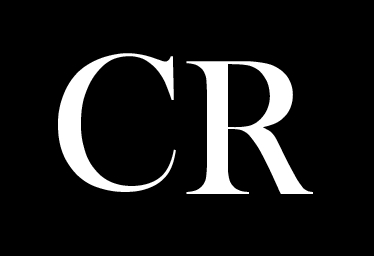 ЗАЯВЛЕНИЕ НА ВОЗВРАТ ТОВАРА В ИНТЕРНЕТ-МАГАЗИН WWW.CORESSI.RUВАШ ЗАКАЗДата и время вручения (заполняется покупателем)_________________________________Причина возврата:󠄀 Брак	󠄀 Размер, цвет не соответствует заказанному󠄀 Не подошел по размеру	󠄀 Наличие пятен, загрязнений󠄀 Не подошел по цвету	󠄀 Другое _________________________________ЗаявлениеДиректору ООО «Коресси» Дебердееву Р.Г.ФИО _____________________________________________Паспорт ______ №___________ выдан________________г. Кем ______________________________________________Проживающий по адресу: _____________________________________________________________________________Телефон: ____________________________Прошу принять вышеперечисленный товар и вернуть денежные средства в размере_____________ руб._______ коп. за товар, приобретенный по заказу № ___________ от _____________20___г.Денежные средства прошу перечислить на карту, с которой была произведена оплата заказа на сайте. Банковские реквизиты карты указаны ниже: Дата _________________202__г.  Подпись ______________/_______________________/Дата заказа:Номер заказа:ФИО покупателя:Город:Способ доставки:Адрес:Телефон:АртикулТоварРазмерКоличествоКоличествоЦенаСумма1шт2шт3шт4штФИО владельца картыНомер картыНомер счетаНаименование банкаИНН банкаБИККорреспондентский счет